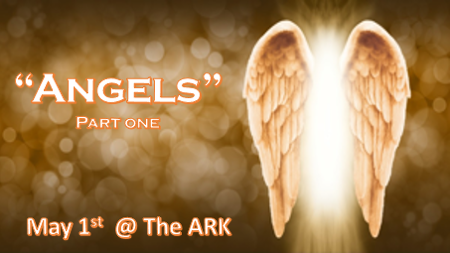 *Hebrews 1:14 (NKJV)  Are they(angels) not all ministering spirits sent forth to minister for those who will inherit salvation?*Why do we take so lightly the role of angels?Serving God and humanity is their job. Heb. 1:14 Revealing Truth and guidance. Matt. 1:20-21, Luke 2:8-12, Acts 27:23-26, &  Dan. 10:10-21.Protecting us from harm. 2 Kings 6:8-17, Daniel 6:22, Matthew 2:19-20, & Acts 5:19 & 12:7-11.Encouraging us. Genesis 32:1-2, 1 Kings 19:3-8, & Daniel 8:18.Guarding us with a warning. Psalm 91:11-12 and Colossians 2:18 is the warning.*Not all angels are equal spirits.The Leader. Archangel Michael Daniel 12:1 stands in the presence of God.Some are warriors. Cherubim Genesis 3:24, Luke 1:19 Guarded the Tree of life so Adam/Eve could not eat of it and live forever in their sin. Satan is considered a Chief Cherub. Cherubim's other chief angel messenger is Gabriel.Some are worshippers. Seraphim Isaiah 6:1-8 Dropped a lump of live coal on Isaiah's tongue to purify it and send him as a Prophet to Israel. Could be connected to the 4 living Creatures in Revelation 5:14??Increased activity of angels before and during Jesus' first advent. It’s happening again.Gabriel and other angels were noted throughout Jesus' birth and safety from Herod. Did you realize the fallen angels were active too? Herod was moved by evil (devil) and demonic influences to kill babies in Bethlehem. *Demons are not angels.*Mark 5:2-13 (NKJV) 6 When he saw Jesus from afar, he ran and worshiped Him. 7 And he cried out with a loud voice and said, “What have I to do with You, Jesus, Son of the Most High God? I implore You by God that You do not torment me.”8 For He said to him, “Come out of the man, unclean spirit!” 9 Then He asked him, “What is your name?”And he answered, saying, “My name is Legion; for we are many.” 10 Also he begged Him earnestly that He would not send them out of the country.11 Now a large herd of swine was feeding there near the mountains. 12 So all the demons begged Him, saying, “Send us to the swine, that we may enter them.” 13 And at once Jesus gave them permission. Then the unclean spirits went out and entered the swine (there were about two thousand), and the herd ran violently down the steep place into the sea, and drowned in the sea.*V:2-5 They are different from the fallen angels. They are related to them they’re the spirit of their hybrid children called the Nephilim.  Genesis 6 They are more limited than fallen angels. They must inhabit a host to have a physical form they can not materialize like angels. V:6-13 Every knee will bow. Even the demons bowed at Jesus' name.The demons knew and understood who Jesus is.The demons sought permission to go into the swine. Jesus was never outnumbered by them.*Don’t entertain evil spirits! In evil video games and role-playing games, you must use discernment. Some practices like this can be very dangerous, especially in certain places in the world.*The age of the Hybrids. *Luke 21:26 And as it was in the days of Noah, so it will be also in the days of the Son of Man.Genetics: Gene splicing and artificial gene mutation.Robotics: An interdisciplinary branch of computer science and engineering that enables machines to do what humans can’t.Artificial Intelligence: Computer chips and software that can think and learn many times faster than humans.*Are we in the days of Noah?Roswell, New Mexico. Strangely it still has an airbase of high clearance but why? Did fallen angels' spaceship crash earth on July 8, 1947, as Israel was becoming a nation?  *2 Corinthians 10:3 For though we walk in the flesh, we do not war according to the flesh. 4 For the weapons of our warfare are not carnal but mighty in God for pulling down strongholds, 5 casting down arguments and every high thing that exalts itself against the knowledge of God, bringing every thought into captivity to the obedience of Christ.AI (Artificial intelligence) Your car, computer, home all have it. Computers that can learn.BCI (Brain Computer Implants) A chip that when inserted into the brain will interact with it.They want to exchange our consciousness’ within our bodies with computers. The warfare in the invisible kingdom is fighting for your mind. God wants to sanctify it and fill it with His Spirit and Word and your brain remain under your will. The Fallen Angels (The Devil) want to sift our minds and control them and at the same time give our consciousness immortality without God.Transhumanism: includes anti-aging, artificial intelligence, and more.*Fight the right battle, it’s a kingdom battle being fought here on earth.*Ephesians 6:10  Finally, my brethren, be strong in the Lord and in the power of His might. 11 Put on the whole armor of God, that you may be able to stand against the wiles of the devil. 12 For we do not wrestle against flesh and blood, but against principalities, against powers, against the rulers of the darkness of this age, against spiritual hosts of wickedness in the heavenly places. 13 Therefore take up the whole armor of God, that you may be able to withstand in the evil day, and having done all, to stand.V:10 Be strong in the Lord. We have been strengthened in the last 4 days.V:11 & 13  A surrender Christian is a mighty weapon. Ephesians 6:14-18 Girded with the truth around our waist. (Notice the tense) Having put on the breastplate of righteousness and having our feet prepared by the gospel of peace. Taking the shield of faith it will quench the fiery darts of the wicked one (The Devil). Taking the helmet of salvation and the sword of the Spirit which is the Word of God. Praying always! Daniel 10:9-10 Michael the Archangel came to get the prayer through. Pray when you feel like it and pray more when you don’t.V:12 Our brawling is against the spiritual host of wickedness. If you are in a brawl, struggling, or grappling with something or someone. Remember our battle is an invisible one!